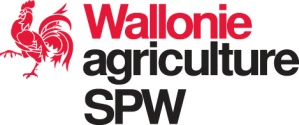 Département du Développement, de la Ruralité, des Cours d’eau et du Bien-être animalDirection de la Qualité et du Bien-être animalChaussée de Louvain 14,B-5000 NAMURlutteintegree.dgo3@spw.wallonie.be Avis du Comité technique « lutte intégrée » rendu lors de la réunion du 08 novembre 2018Le comité technique :Donne un avis favorable sur les modifications suivantes au cahier des charges pour les cultures autres que les ornementales :Sur proposition de l’IRBAB		1.2.1. L’annexe IA est complétée comme suit :Sanctions applicables en cas de non respect de la rotation et/ou en cas d’interculture en fleurs :En cas de présence d’une culture interdite ou d’interculture en fleurs au moment de l’inspection : faucher la culture le plus rapidement possible et au plus tard dans les 28 jours.En cas de mise à disposition de parcelle, si le document de traçabilité n’est pas disponible : mise en ordre dans les 28 joursEn cas de non mise en ordre dans les 28 jours pour les deux points précédents ou si au moment de l’inspection la culture interdite a déjà été récoltée : l’année suivante, audit complet pour le responsable de la culture en question. Dans tous les cas : l’agriculteur responsable du semis initial de semences traitées de betteraves sucrières est désormais exclu de la dérogation permettant l’usage de semences traitées aux néonicotinoïdes. A cette fin, son nom est communiqué par le Service officiel aux fournisseurs de semences. NB : L’année « 0 » est l’année du semis (pas la date précise du semis).Avis minoritaire d’Inter-Environnement Wallonie :« Inter-Environnement Wallonie est défavorable aux dispositions envisagées pour les raisons suivantes : L’autorisation contrevient au principe de la lutte intégrée et dispense l’utilisateur de toute mesure préventive et d’évaluation du risque qui auraient permis une évolution des pratiques. L'avis du Comité d'agréation sur les demandes introduites n’est pas connu et n’a pu être analysé. Les pays riverains, qui sont également les principaux producteurs de betteraves, ne délivreront probablement pas d'autorisation 120 jours, certains l'ayant refusé sur base de l'analyse des dossiers de demande. La demi vie de la clothianidine peut aller jusqu'à 1155 jours, la période sans culture attractive serait donc insuffisante. La notion de culture peu attractive n’est pas reconnue au niveau européen et nous semble contestable. Des effets de dérive induisent un risque en bordure de parcelle qui n’est pas pris en compte. La demande d’autorisation ne démontre pas de manière scientifique l’absence d’alternative. Les recherches envisagées se limitent aux seules alternatives chimiques. Le contrôle par le biais de VEGAPLAN est trop aléatoire et devrait être complété par un contrôle administratif. »Sur proposition du CIPFLes dispositions du point suivant sont applicables pour « Grandes cultures, cultures fourragères, légumes en plein air, cultures fruitières »Sur proposition de la FUGEAAnnexe IA à modifier de la façon suivante :Sur proposition de la FIWAPSur proposition de l’administration* NB : Le point équivalent à celui-ci doit également être modifié dans le cahier des charges ornementalesExplicite les exigences suivantes :Sur demande de la FUGEARefuse les modifications suivantes :inscription obligatoire à un système d’avertissements (à discuter de façon plus approfondie ultérieurement)prise en compte des méteils dans la rotation (pas nécessaire de leur mettre une contrainte car peu ou pas de pesticide utilisés)5.1.3. « s’ils sont disponibles choisir les produits les sélectifs pour préserver les organismes utiles s’ils font preuve d’une rentabilité économique suffisante » (pas objectivement contrôlable).